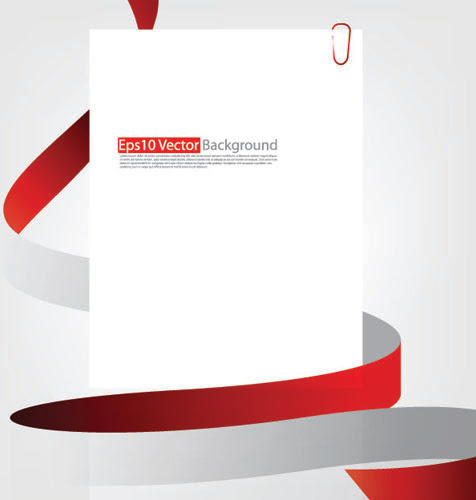 Место проведения: МБОУ «Куединская СОШ №2-БШ»Пленарное заседание   Актовый залПРОЕКТ!Мастер-классыТематические площадки Тематическая площадка«Формирование и оценка функциональной грамотности обучающихся»Модератор Вершинин Сергей Валерьевич, методист МБУ ДПО «Куединский РМЦ»Питч презентацииВыступления с представлением опытаТематическая площадка «Способы достижения воспитательных результатов»Модератор Баранова Вера Викторовна, заместитель директора МБОУ «Куединская СОШ № 1 имени П.П. БалахнинаПитч презентацииВыступления с представлением опытаТематическая площадка «Цифровые образовательные ресурсы в педагогической практике»Модератор Юмакаева Галина Владимировна, заместитель директора МБОУ «Куединская СОШ №2-БШ»Выступления с представлением опытаМастер-классТематическая площадка «Эффективные практики ранней профориентации детей дошкольного возраста»Модератор Пименова Надежда Валентиновна, методист МБУ ДПО «Куединский РМЦ»Выступления с представлением опытаФормы работы по ранней профориентации на уровне дошкольного образования. Шамратова Лариса Владимировна, музыкальный руководитель МБОУ «Большегондырская СОШ»Питч презентацииМастер-классТематическая площадка«Реализация единой модели профориентационной деятельности (профминимума) в образовательных организациях»Модератор Чечихина Светлана Сергеевна, заместитель директора МБУ ДПО «Куединский РМЦ»Питч презентацииВыступления с представлением опыта10.00      Открытие конференции                        Приветственное слово начальника Управления муниципальными учреждениями администрации Куединского муниципального округа Трубиной Марины Ананьевны10.15     Пленарное заседание             11.15     Кофе-пауза                               11.45    Мастер-классы12.25    Работа тематических площадокПриоритетные направления воспитательной деятельности в образовательных организациях Куединского муниципального округа. Чечихина Светлана Сергеевна, заместитель директора МБУ ДПО «Куединский РМЦ»Реализация проекта «Билет в будущее»: опыт проблемы и перспективы. Добрынина Светлана Асгатовна, педагог-организатор МБОУ «Куединская СОШ №1 имени П.П. БалахнинаФункциональная грамотность как приоритетное направление развития системы образования Куединского муниципального округа. Вершинин Сергей Валерьевич, методист МБУ ДПО «Куединский РМЦ»Методическое сопровождение педагогов по формированию функциональной грамотности обучающихся. Нуртдинова Ирина Александровна, заместитель директора МБОУ «Куединская СОШ №»-БШ»Формируем финансовую грамотность играяЧикурова Надежда Викторовна, учитель МБОУ «Куединская СОШ №1 имени П.П. Балахнина»,Татаркина Анастасия Андреевна, учитель МБОУ «Куединская СОШ №1 имени П.П. Балахнина»Учебное исследование как способ развития естественно-научной грамотности младших школьниковКазанцева Татьяна Ивановна, учитель МБОУ «Куединская СОШ №2-БШ»Народная игра как средство формирования традиционных ценностейКочергина Ольга Михайловна, учитель МБОУ «Ошьинская СОШ-БШ»Цифровые мотивирующие уроки как средство формирования ценностей у обучающихсяЕфимова Наталья Анатольевна, педагог-организатор МБОУ «Куединская СОШ №2-БШ»Интерактивные приемы профориентации в работе классного руководителяТемирбулатова Ксения Сергеевна, учитель МБОУ «Большегондырская СОШФормирование читательской грамотности на уроках русского языка и литературы в 7-8 классах. Казанцева Елена Юрьевна, учитель МБОУ «Большеусинская СОШ»Приемы и методы формирования читательской грамотности на уроках литературы. Клячина Татьяна Александровна, учитель МБОУ «Большекустовская СОШ»Оценка читательской грамотности учащихся (на примере диагностической работы «Душа»). Жижилева Нина Федоровна, учитель МБОУ «Куединская СОШ №1 имени. П.П. Балахнина»Пособие «Математическая грамотность» как средство развития функциональной грамотности младших школьников. Собянина Людмила Михайловна, учитель МБОУ «Куединская СОШ №2-БШ»Развитие креативного мышления через проектную деятельность. Крылова Екатерина Геннадьевна, учитель МБОУ «Ошьинская СОШ-БШ»Развитие компетенции «Понимание особенностей естественно-научного исследования» при изучении географи». Черемискина Екатерина Дементьевна, учитель МБОУ «Большеусинская СОШ»Оценка умений читательской грамотности у обучающихся 1 класса. Полякова Ольга Навхатовна учитель МБОУ «Большегондырская СОШ»Результаты апробации диагностических работ для обучающихся 2-х классов по оценке уровня сформированности читательской и естественно-научной грамотности. Колегова Алена Николаевна, учитель МБОУ «Куединская СОШ №2-БШ»Формирование естественно-научной грамотности в начальной школе. Бажукова Дарья Игоревна, учитель МБОУ «Большеусинская СОШ»	Формирование умений читательской грамотности на уроках математики в 6 кл. Гафетдинова Светлана Галинуровна, учитель МБОУ «Большегондырская СОШ»Новые формы взаимодействия с родителями. Ильницкая Елена Андреевна, учитель МБОУ «Куединская СОШ №2-БШ»Неделя семьи – значимое воспитательное событие.  Казанцева Ирина Эдуардовна, учитель-дефектолог МБОУ «Большеусинская С(К)ОШ»Семья и школа – партнеры в воспитании. Ширяева Светлана Ментемировна, учитель МБОУ «Старо-Шагиртская ООШ»Инструменты изучения эффективности и результативности воспитательной деятельности в школе и классе. Иванова Ксения Игоревна, учитель МБОУ «Ошьинская СОШ-БШ»Эффективные воспитательные практики организации совместной деятельности детей и взрослых. Александрова Алена Александровна, учитель МБОУ «Ошьинская СОШ-БШ»Совместная деятельность взрослых и детей – залог успеха. Драгун Анжела Миннефазыловна, учитель МБОУ «Куединская СОШ №1 имени П.П. Балахнина»Квиз – игра для детей и взрослых. Фламинг Марина Гадильзяновна, учитель начальных классов МБОУ «Большегондырская СОШ»Достижение воспитательных результатов через взаимодействие с родителями. Старикова Любовь Тимофеевна, учитель МБОУ «Куединская СОШ №1 имени П.П. Балахнина»Участие учащихся в Движении первых как способ самоутверждения и самореализации. Пушкова Роза Александровна, учитель МБОУ «Куединская СОШ №1 имени П.П. Балахнина»Достижение воспитательных результатов обучающихся начальной школы через участие в проекте «Орлята России». Нуртдинова Елена Рафкатовна, учитель МБОУ «Куединская СОШ №2-БШ»Достижение воспитательных результатов обучающихся 6 класса через реализацию программы активной социализации обучающихся «Я, ты, он, она – вместе целая страна». Мечкова Татьяна Федоровна, учитель МБОУ «Ошьинская СОШ-БШ»Социальное партнерство в развитии кадетского образования: эффективные пути взаимодействия. Трандина Юлия Рамзиевна, социальный педагог МБОУ «Куединская СОШ №1 имени П.П. Балахнина»ЦОС «Моя школа» на уроках русского языка. Сивковская Любовь Валерьевна, учитель МБОУ «Большекустовская СОШ»Использование контента сайта «Единое содержание общего образования» в методической подготовке учителя начальных классов. Карелина Ирина Алексеевна, учитель МБОУ «Куединская СОШ №2-БШ»Электронные образовательные ресурсы как средство организации учебной деятельности на уроках математики и информатики. Прокопьева Лариса Альфировна, учитель МБОУ «Куединская СОШ №1 имени П.П. Балахнина»Электронные образовательные ресурсы для достижения результатов обучающихся по английскому языку. Бирюкова Наталья Артемовна, учитель МБОУ «Куединская СОШ №1 имени П.П. Балахнина»Формирование жизненно-важных компетенций обучающихся с ограниченными возможностями здоровья в работе с порталом «Госуслуги». Зимарева Лариса Васильевна, учитель МБОУ «Большеусинская С(К)ОШ»Мастер-класс «Animated Drfwings: оживляем рисунки - познаем мир». Галиева Эльвира Аркадьевна, учитель МБОУ «Большегондырская СОШ»Формирование представлений о профессиях посредством использования интеллект – карт». Белоцерковская Виктория Сергеевна, учитель-дефектолог МБДОУ «Детский сад №8»Чтение художественной литературы как средство ранней профориентации детей дошкольного возраста. Щелканова Лариса Александровна, старший воспитатель МБОУ «Ошьинская СОШ-БШ»Детско–взрослые проекты по созданию мультфильмов как форма ознакомления дошкольников с профессиями. Рогожникова Наталья Владимировна, воспитатель МБДОУ «Детский сад № 8»Знакомство с профессиями родителей посредством профориентационного технологического конкурса «ИКаРёнок». Байрамшина Татьяна Андреевна, воспитатель МБДОУ «Детский сад № 8»Ранняя профориентация детей дошкольного возраста в рамках реализации дополнительной образовательной программы «С Наурашей в стране открытий». Федоренко Галина Леонидовна, воспитатель МБДОУ «Детский сад №5»Встреча с интересным человеком как эффективная форма работы по знакомству с профессиями родителей. Кочергина Татьяна Анатольевна, воспитатель МБОУ «Ошьинская СОШ-БШ»Росточек – сельские профессии. Белоцерковская Ольга Анатольевна, педагог-психолог МБОУ «Большекустовская СОШ»В мире профессий. Менликаева Аделина Викторовна, воспитатель МБОУ «Большегондырская СОШ»«Шоу профессий» – новый формат ранней профориентации учащихся. Жданова Любовь Витальевна, учитель МБОУ «Куединская СОШ №1 имени П.П. Балахнина»Профориентация в коррекционных классах. Рогалева Надежда Александровна, учитель МБОУ «Большекустовская СОШ»Интерактивная мастерская – как средство социализации обучающихся с ОВЗ».  Черемискина Наталья Ивановна, учитель МБОУ «Большеусинская С(К)ОШ»Особенности реализации основного уровня профминимума в рамках участия в проекте «Билет в будущее». Попова Татьяна Васильевна, учитель МБОУ «Куединская СОШ №2-БШРеализация профминимума в сельской школе. Тапаева Евгения Рамилевна, учитель МБОУ «Бикбардинская ООШ»Личностный подход в реализации курса внеурочной деятельности «Россия-мои горизонты». Пачина Ольга Васильевна, учитель МБОУ «Куединская СОШ №2-БШ»Методы и приемы работы по профессиональному самоопределению обучающихся. Патракова Лариса Киприяновна, учитель МБОУ «Куединская СОШ №2-БШ»Экскурсия как эффективная форма профориентационной работы. Лагунова Алесья Григорьевна, учитель МБОУ «Куединская СОШ №2-БШ»Экскурсия как форма проектирования профессионального маршрута обучающегося. Усманова Лариса Фанусовна, учитель МБОУ «Куединская СОШ №1 имени П.П. Балахнина»Взаимодействие с родителями в рамках проекта «Билет в будущее». Ефремова Марина Васильевна, учитель МБОУ «Большекустовская СОШ»